表裏間違えないよう、確認してお送りください。『令和４年度 介護福祉士基本研修』申込書※非会員の方は申込書送信時に　介護福祉士登録証のコピーを同時に送信してください※ご記入いただいた個人情報は本研修に関する連絡のみに使用し、その他の目的には使用しません。【会場地図】道灌山学園保育福祉専門学校　　　東京都荒川区西日暮里4-7-15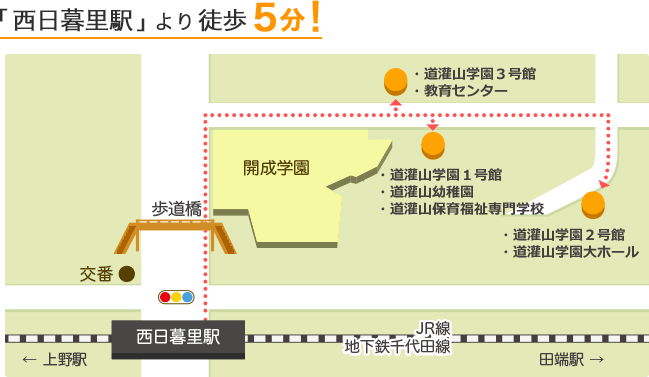 「西日暮里駅」の乗り入れ路線　JR山手線・JR京浜東北線・東京メトロ千代田線・日暮里舎人ライナーFAX 03-5227-8631ふりがな氏　　名会員(公益社団法人 東京都介護福祉士会会員№　　　　　　　　　　他県可)　・　非会員会員(公益社団法人 東京都介護福祉士会会員№　　　　　　　　　　他県可)　・　非会員会員(公益社団法人 東京都介護福祉士会会員№　　　　　　　　　　他県可)　・　非会員住　　所〒　　　　－☎　　　　　　　－　　　　　　　　　　－〒　　　　－☎　　　　　　　－　　　　　　　　　　－携帯番号　　　　　　　　－　　　　　　　　　　－　　　　　　　　－　　　　　　　　　　－受講票送付先※ＦＡＸ又はＰＣメールアドレスの無い方は、郵送でお送りいたします※ＦＡＸ又はＰＣメールアドレスの無い方は、郵送でお送りいたします受講票送付先ＦＡＸ又はＰＣメールアドレス職場からの参加の場合記入してください職場名職場からの参加の場合記入してください連絡先電話職場からの参加の場合記入してください職場ＦＡＸ番号職場からの参加の場合記入してください担当者名